ZÁSADY PARTICIPATIVNÍHO ROZPOČTU 2023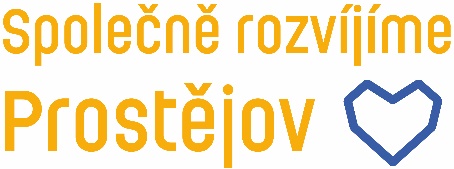 V roce 2023 město Prostějov zahájí 3. ročník projektu participativního rozpočtu „Společně rozvíjíme Prostějov“. Participativní rozpočet (dále PaRo) patří ke způsobům, jak zapojit veřejnost do rozvoje města. Sami občané navrhnou a posléze i vybírají projekty, které chtějí ve městě realizovat. Finance budou využity na realizaci návrhů občanů zaměřených na zkvalitnění života v Prostějově ve shodě s těmito zásadami. Obecné zásady:Město plní roli asistenta občanům při vymýšlení a podávání návrhů, město je odpovědné za posouzení realizovatelnosti návrhů, zajišťuje přípravu a realizaci návrhů vybraných občany. Své návrhy mohou občané konzultovat s koordinátorkou Ing. Jitkou Vystavělovou na emailu jitka.vystavelova@prostejov.eu nebo na telefonním čísle 582 329 380. Kompletní informace k participativnímu rozpočtu jsou k dispozici na webových stránkách Rozvíjíme Prostějov (aplikace PinCity) https://rozvijime.prostejov.eu/participativni-rozpocet/2023. Pravidelné aktuality budou zveřejňovány na facebookové stránce www.facebook.com/rozvijime.prostejov a na webových stránkách města www.prostejov.eu.Celkový rozpočet 3. ročníku činí 3 000 000 Kč. Výše rozpočtu jednoho návrhu je maximálně 1 000 000 Kč včetně DPH. Tato částka musí zahrnovat veškeré náklady související s projektem (např. i zpracování projektové dokumentace, bude-li to povaha investice vyžadovat). Návrhy občanů financované z PaRo nesmí propagovat produkty, služby, činnosti či stanoviska subjektů komerčního, náboženského či politického charakteru a nesmí vykazovat známky veřejné podpory (dotace, dary). Návrhy, které budou shledány recesistickými, rasistickými, hanlivými, sexistickými apod. budou vyřazeny.1. Předkladatel návrhuNávrh může podat osoba starší 15 let, které není život v Prostějově lhostejný (předkladatel návrhu). Může to být osoba, která má trvalé bydliště v Prostějově. Jeden předkladatel může navrhnout maximálně tři projekty.Očekávána je aktivní spolupráce předkladatele s úřadem a s veřejností v rámci celého procesu až do ukončení realizace.Předkladatel ručí za správnost kontaktních a věcných údajů.2.  Předmětem návrhu Návrh musí být prospěšný pro město a jeho občany. Cokoli hmotného, co zlepší život ve městě - návrhy na úpravy či instalace prvků ve veřejném prostoru (např. mobiliář pro sportovní a volnočasové využití), zkvalitnění veřejného prostoru, zlepšení životního prostředí (sázení stromů atd.), opravy a úpravy veřejných prostranství či objektů v majetku města. Návrh projektu ale nemíří do bytového fondu města. Dále sem nepatří aktivity typu pořádání koncertů, besed, kulturních a sportovních akcí všeobecně a také návrhy na zavedení, změnu či rušení regulačního omezení. Návrh musí být umístěn na pozemcích ve vlastnictví statutárního města Prostějova. Vlastnictví je možné ověřit např. na https://mapy.prostejov.eu. Ve vrstvě Katastrální mapa je možné zaškrtnout Parcely města a po zadání Překreslit (modré kolečko s šipkami) se fialově podbarví pozemky v majetku města. Nebo lze ověřit u koordinátorky. Návrh musí být realizovatelný do 24 měsíců od schválení orgánem města.Návrh musí být proveditelný, neodporovat zákonům, nesmí být v rozporu s územním a strategickým plánem, s plánovanými rozvojovými a investičními akcemi.Podmínkou je předpokládaná dlouhodobá udržitelnost projektu minimálně 5 let. Odhadované náklady nesmí přesáhnout částku 1 000 000 Kč včetně DPH na projekt. Patří sem i provozní náklady či náklady na údržbu po dobu 3 let. Realizace návrhu musí být v kompetenci města.Cílem projektu nesmí být přímé poskytování finančních prostředků (formou dotací či darů atd.).Případné generované příjmy z realizovatelných projektů budou náležet městu.3. Podání návrhuPodání je možné třemi způsoby: on line (elektronicky), písemně na předepsaném formuláři nebo e-mailem. Elektronický návrh je možné vyplnit na webových stránkách Rozvíjíme Prostějov v sekci Participativní rozpočet (https://rozvijime.prostejov.eu/participativni-rozpocet/2023).  Pro přihlášení projektu musí být předkladatel registrován.  Písemný návrh může být odevzdán osobně na předepsaném formuláři na podatelně magistrátu nebo zaslán poštou na adresu Magistrát města Prostějova, nám. T. G. Masaryka 130/14, 796 01 Prostějov, Odbor rozvoje a investic. Obálku označte: „Společně rozvíjíme Prostějov“. Formulář pro podání návrhu i zásady budou k dispozici na podatelně, v Prostějovských radničních listech 
a u koordinátorky. Návrh je možné také zaslat na e-mailovou adresu koordinátorky: jitka.vystavelova@prostejov.eu. Koordinátorka zajistí průběžné zveřejnění všech zaslaných projektů na stránkách Rozvíjíme Prostějov v sekci Participativní rozpočet (https://rozvijime.prostejov.eu/participativni-rozpocet/2023)Pro všechny druhy podání platí, že je nutno mít návrh podán formálně 
správně – musí obsahovat název, popis návrhu včetně přesné specifikace místa – uvedení parcelního čísla pozemku v majetku města (případně výchozí situaci), odhadované náklady na realizaci návrhu (včetně informace o případných nákladech na údržbu), kontakt na autora návrhu - bydliště, telefon, e-mail (pokud má), ilustrativní obrázek (autorem je předkladatel návrhu nebo k němu má autorská práva, užití není v rozporu s žádným právním předpisem) – např. fotografie, skica, situační mapa, obrázky či vizualizace. Lhůta pro podání návrhu: 1. listopad - 31. prosinec 2023.V listopadu 2023 bude zorganizováno veřejné setkání občanů (zájemců 
o předložení projektů k hlasování) s pracovníky magistrátu, kteří pomohou s přípravou a tvorbou návrhu.  Po celou dobu Vám bude k dispozici koordinátorka PaRo.4. Posouzení návrhu Po ověření formální správnosti vyhodnotí zástupci příslušných odborů splnění stanovených kritérií a realizovatelnost. Posouzení se bude týkat především   technického řešení, majetkových vztahů, časové náročnosti realizace, reálnosti rozpočtu, souladu s předpisy a strategickými dokumenty města.  V případě potřeby bude autorům nabídnuta konzultace návrhu s odbornými pracovníky úřadu.  Pokud projekt vykáže odstranitelné nedostatky či nesrovnalosti, bude předkladatel vyzván k úpravě návrhu. Nebudou-li nedostatky odstraněny, návrh se zamítá. Posouzení návrhů bude probíhat v termínu od 1. ledna 2024 do 29. února 2024.Realizovatelné návrhy, které odpovídají uvedeným podmínkám a prošly posouzením, budou v březnu 2024 představeny veřejnosti formou informací v médiích města (webové stránky Rozvíjíme Prostějov a města Prostějova, sociální sítě, Prostějovské radniční listy) nebo na setkání s veřejností, na kterém by své projekty prezentovali předkladatelé. 5. Hlasování – soutěž návrhůHlasovat může osoba starší 15 let, která má v Prostějově trvalé bydliště.Hlasovat o návrzích je možné dvěma způsoby: hlasování on line (elektronicky), nebo písemně (prostřednictvím anketního lístku). Hlasovat je možné pouze jedním způsobem.Hlasování elektronicky bude probíhat na webových stránkách Rozvíjíme Prostějov v sekci Participativní rozpočet (https://rozvijime.prostejov.eu/participativni-rozpocet/2023). Pro elektronický způsob musí být hlasující registrován. Dále je možné hlasovat prostřednictvím anketního lístku, který bude k dispozici na podatelně nebo u koordinátorky, případně v tisku (Prostějovské radniční listy). Při hlasování bude nutné uvést jméno a příjmení, součástí bude čestné prohlášení 
o neprovedení hlasování jiným způsobem. Anketní lístky se budou odevzdávat do sběrného boxu u vchodu do budovy radnice nebo u koordinátorky. Každý hlasující bude mít k dispozici 2 kladné hlasy a 1 záporný hlas, které může rozdělit mezi libovolné projekty. Jednomu projektu mohou být přiřazeny oba kladné hlasy. Hlasování o návrzích se uskuteční v období od 1. dubna do 30. dubna 2024. 6.  Výběr projektů k realizaciPo ukončení hlasování budou sečteny všechny platné hlasy. Projekty budou seřazeny dle počtu dosažených hlasů, v případě shody určí konečné pořadí město. Podle výsledku hlasování bude vytvořeno výsledné pořadí projektů určených k realizaci, a to od návrhu, který získal nejvíce hlasů až do vyčerpání alokované částky (3  000 000 Kč).Rozhodnutí o realizaci návrhů je v pravomoci Rady města Prostějova případně Zastupitelstva města Prostějova. Výsledky hlasování a seznam projektů určených k realizaci budou zveřejněny. 7.  Realizace vítězných projektůRealizace vítězných projektů bude financována a zajištěna městem, respektive příslušnými odbory magistrátu (dle kompetence).Pokud jsou dva nebo více projektů neslučitelné (např. místně), je realizován projekt s větším počtem hlasů. Na realizaci návrhu neexistuje právní nárok a navrhovateli projektu nevzniká žádný nárok na úhradu jakýchkoliv nákladů jím vynaložených v souvislosti s podáním návrhu.Nevybrané realizovatelné návrhy budou zařazeny do zásobníku projektů statutárního města Prostějova k dalšímu posouzení a možnému využití.Průběh realizace projektů bude zveřejňován na webových stránkách Rozvíjíme Prostějov a na jeho facebookovém profilu. Shrnutí harmonogramu PaRo 2023Tyto zásady schválilo Zastupitelstvo města Prostějova na svém zasedání dne 05.09.2023       usnesením číslo ZM/2023/07/23.listopad - prosinec 2023příjem návrhů a jejich konzultaceleden 2024 - únor 2024kontrola realizovatelnosti návrhůbřezen 2024představení realizovatelných projektů veřejnostiduben 2024hlasování o realizovatelných projektechkvěten 2024schválení vítězných návrhů k realizaciod května 2024 do května 2026příprava a realizace úspěšných projektů